ИНФОРМАЦИОННОЕ СООБЩЕНИЕо проведении независимой антикоррупционной экспертизыАдминистрация Суровикинского муниципального района Волгоградской области сообщает о проведении независимой антикоррупционной экспертизы проекта постановления администрации Суровикинского муниципального района Волгоградской области «Об утверждении тарифов на услуги, предоставляемые МАДОУ «Непоседа».Независимая антикоррупционная экспертиза может проводиться юридическими и физическими лицами, аккредитованными Министерством юстиции Российской Федерации в качестве независимых экспертов, уполномоченных на проведение экспертизы проектов нормативных правовых актов и иных документов на коррупциогенность.По результатам проведения независимой антикоррупционной экспертизы, в случае выявления коррупциогенных факторов оформляется заключение, в котором указываются выявленные в проекте постановления коррупциогенные факторы и предлагаются способы их устранения.Заключение независимой антикоррупционной экспертизы направляется в адрес разработчика проекта: отдел по экономике и инвестиционной политике администрации Суровикинского муниципального района  Волгоградской области по  почте (по адресу: 404415, Волгоградская область, г. Суровикино, ул. Ленина, 64), курьерским способом либо в виде электронного документа на адрес электронной почты natasur1@yandex.ru, тел. (8-84473) 2-22-43, ответственное лицо – Панчишкина Н.П., консультант отдела по экономике и инвестиционной политике. Дата начала приема заключений по результатам независимой антикоррупционной экспертизы – 13 декабря 2022 года, дата окончания приема заключений по результатам независимой антикоррупционной экспертизы – 22 декабря 2022 года.Независимая антикоррупционная экспертиза проводится за счет собственных средств юридических и физических лиц, проводящих независимую антикоррупционную экспертизу.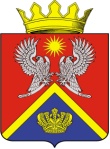 АДМИНИСТРАЦИЯ  СУРОВИКИНСКОГО МУНИЦИПАЛЬНОГО РАЙОНАВОЛГОГРАДСКОЙ ОБЛАСТИПОСТАНОВЛЕНИЕот        12.2022                                      №________Об утверждении тарифов на услуги,предоставляемые  МАДОУ «Непоседа»В соответствии с п.4 ч.1 ст.17 Федерального закона от 06.10.2003 №131-ФЗ «Об общих принципах организации местного самоуправлении в Российской Федерации»,  решением Суровикинской  районной Думы Волгоградской области  от 23.05.2012 №20/185 «Об утверждении Положения о порядке установления тарифов на услуги, предоставляемые муниципальными предприятиями и учреждениями Суровикинского муниципального района Волгоградской области», решением комиссии по регулированию тарифов на услуги, предоставляемые муниципальными предприятиями и учреждениями  Суровикинского муниципального района Волгоградской области от 08 декабря 2022 года, руководствуясь Уставом Суровикинского муниципального района, администрация Суровикинского муниципального района постановляет:Утвердить тарифы  на услуги, предоставляемые  МАДОУ «Непоседа», по их наименованиям:Налогом на добавленную стоимость не облагается, в связи с тем, что с 01.01.2023 года предприятие применяет упрощенную систему налогообложения (ст. 346.11 гл.26.2 части 2 Налогового кодекса Российской Федерации).2.  Настоящее постановление вступает в силу с 01 января 2023 г. и подлежит официальному опубликованию в общественно-политической газете Суровикинского района «Заря».3.    Контроль за исполнением настоящего постановления возложить на заместителя главы Суровикинского муниципального района по финансам и экономике Г.А. Чистову.Глава Суровикинскогомуниципального района                                                          Р.А. СливаНаименование услугиЕдиница измеренияТариф за единицу с 01.01.2023г. рублейКоличество занятий в месяц«Радостный английский»1 занятие 1258«Хочу все знать»1 занятие 1258«Ритмическая мозаика»1 занятие 1258«Юный художник»1 занятие 1258«Домисолька»1 занятие 1258